March 14, 2014VIA WUTC WEB PORTAL Mr. Steven V. KingExecutive Director and SecretaryWashington Utilities and Transportation CommissionP.O. Box 47250Olympia, WA  98504-7250Re:	Docket No. UT-111570, Notice of Ongoing InvestigationDear Mr. King:Pursuant to Order No. 02, Appendix A, Condition 18 in Docket No. UT-111570, Budget PrePay, Inc. (“Budget”) hereby notifies this Commission of a Notice of Apparent Liability for Forfeiture (“NALF”) released by the Federal Communications Commission (“FCC”) on February 28, 2014.  Budget submits this NALF to the Commission pursuant to the requirement to “notify the Commission of any ongoing investigation that has resulted in monetary or administrative penalty … within 14 calendar days of the occurrence of such events.”     The NALF alleges 691 duplicate lines drawing Federal Lifeline Support which is approximately 0.1% of Budget’s total customer base.  None of the alleged duplicate lines are located in the state of Washington.  The FCC issued the NALF despite the fact that Budget has an appeal pending at USAC challenging all 691 alleged duplicates in the NALF.					Respectfully submitted,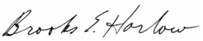 					Brooks E. HarlowTodd B. Lantor					Counsel for Budget PrePay, Inc.cc:  Ms. Jing Liu (email)